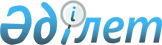 Вопросы обеспечения безопасности на транспортеПостановление Правительства Республики Казахстан от 28 апреля 1998 г. N 391

      В целях снижения аварийности, повышения безопасной работы транспортного комплекса, выработки предложений по координации действий центральных исполнительных органов и ведомств Республики Казахстан по вопросам обеспечения безопасности на транспорте Правительство Республики Казахстан ПОСТАНОВЛЯЕТ:  

      1. (Пункты 1,2 утратили силу - постановлением Правительства РК от 16 апреля 2002 г. N 440  P020440_ )  

      3. Акимам областей и городов Акмолы и Алматы:  

      создать областные (городские) комиссии по обеспечению безопасности на транспорте, возложив функции председателя комиссии на заместителя акима - председателя областной (городской) комиссии по чрезвычайным ситуациям (по должности) или на заместителя акима области (города), курирующего вопросы дорожного хозяйства и транспорта;  

      разработать и осуществить в течение 1998-1999 годов комплекс мероприятий по снижению аварийности на транспорте, реконструкции и развитию уличной сети городов и поселков, содержанию в надлежащем состоянии технических средств регулирования дорожного движения;  

      финансирование мероприятий по снижению аварийности на транспорте, развитию и содержанию технических средств регулирования дорожного движения осуществлять за счет средств местных бюджетов.  

      4. Министерству транспорта и коммуникаций Республики Казахстан:  

      разработать и осуществить в течение 1998-2000 годов комплекс мер по приведению в надлежащее состояние автомобильных дорог, элементов дорожного обустройства, мостов и других инженерных сооружений;  

      в соответствии с эксплуатационно-техническими требованиями правил технической эксплуатации улучшить состояние путевого хозяйства, технических и искусственных сооружений, подвижного состава, средств автоматики на железнодорожном транспорте;  

      осуществлять контроль за состоянием безопасности полетов, техническим состоянием и использованием воздушных судов и аэродромов (аэропортов).  

      5. Признать утратившим силу постановление Правительства Республики Казахстан от 3 мая 1996 г. N 552 "О Межведомственной комиссии по обеспечению безопасности дорожного движения".  

   Исполняющий обязанности 

     Премьер-Министра 

   Республики Казахстан 
					© 2012. РГП на ПХВ «Институт законодательства и правовой информации Республики Казахстан» Министерства юстиции Республики Казахстан
				